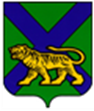 ТЕРРИТОРИАЛЬНАЯ ИЗБИРАТЕЛЬНАЯ КОМИССИЯГОРОДА ДАЛЬНЕГОРСКАР Е Ш Е Н И Е03 августа 2021 г.                         г. Дальнегорск                                 № 119/21Об образовании избирательного участка в месте временного пребывания избирателей при подготовке и проведении выборов депутатов Государственной Думы Российской Федерации восьмого созыва и депутатов Законодательного Собрания Приморского края, назначенных на 19 сентября 2021 года	Руководствуясь п. 1.1 ст. 27 Федерального закона РФ от 12.06.2002 г. № 67-ФЗ «Об основных гарантиях избирательных прав и права на участие в референдуме граждан Российской Федерации» и в соответствии с решением Избирательной комиссии Приморского края от 01 августа 2021 года № 297/2046 «О согласовании образования избирательного участка в месте временного пребывания избирателей на территории Дальнегорского городского округа при проведении выборов депутатов Государственной Думы Российской Федерации восьмого созыва», территориальная избирательная комиссия города ДальнегорскаРЕШИЛА:Образовать избирательный участок № 1080 в месте временного пребывания избирателей при подготовке и проведении выборов депутатов Государственной Думы Российской Федерации восьмого созыва и депутатов Законодательного Собрания Приморского края в КГБУЗ «Дальнегорская центральная городская больница» по адресу г. Дальнегорск, проспект 50 лет Октября, д. 94.Опубликовать настоящее решение в газете «Трудовое слово» и разместить на официальном сайте Дальнегорского городского округа в информационно-телекоммуникационной сети «Интернет» в разделе «Территориальная избирательная комиссия города».Направить настоящее решение в Избирательную комиссию Приморского края для размещения на официальном сайте Избирательной комиссии Приморского края в информационно-телекоммуникационной сети «Интернет».Председатель комиссии                                                              С.Г. КузьмиченкоСекретарь комиссии                                                                     О. Д. Деремешко